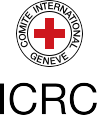 Earthquake Policy BriefInternational Committee of the Red CrossChoose an earthquake that has happened in the last twenty years. Using the form below, provide a report on the earthquake and the effects in that country.Your supervisors will use this information to decide how to make changes in their international response program.Page 1: You can use point form or full sentences in each box below.Page 2: You must include/add pictures (at least 3) with captions describing their significance to the report.Page 2: You must also provide a recommendation as to where increased funding would have the greatest effect.DUE: November 25 2015 on Google Classroom IN CLASS  Country Chosen:					     Year of Earthquake:UNSATISFACTORY  (1)SATISFACTORY     (2)  (3)EXCELLENT          (4)Style-10 or more errors AND does not meet page min.-6 to 9 errors OR does not meet page minimum-3 to 5 errors, meets or exceeds page minimum-Less than 2 errors, meets or exceeds page minimumFactual Content-Countries are not identified clearly.- Some statistical data is missing and contains many errors- No graphic representations are present-Students clearly identify each country- Most statistical data is present however contain 3 or more errors- One graphic / visual representation is present and mostly clearly labelled-Students clearly identify each country- Most statistical data is present with few errors- Two visual/graphic representation is present and clearly labelled-Students clearly identify each country- ALL statistical data is present with no errors- Three or more visuals are present are present as well as being clearly labelledClarity-Students have identified each phase of industrial development- The reasoning behind their choice of phase is unclear.- no characteristics provided-Students have identified the phase of industrial development for each country and provided reasons for their choice-Students have identified each phase of industrial development and provided reasons for their choice-Students highlight characteristics of the phase-Students have identified each phase of the disasters development and detailed response-Students clearly highlight characteristics of the phase/provide connection to each countryConclusion-One or more of the countries has been left out almost completely-Little to no assessment using the information from the rest of the report.-Section uses some information from the rest of the report-Does not show clear connection between answers and the rest of the report-Assessment argued very thoughtfully using the information provided from the other sections of the report-Connection between conclusion and report-Highly creative assessment, including data all sections in analysis.- Own opinion is obvious.-Clear and valid connection with conclusion and report